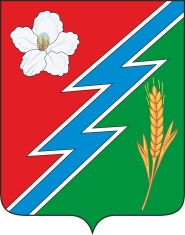 17.11.2020г. №80РОССИЙСКАЯ ФЕДЕРАЦИЯИРКУТСКАЯ ОБЛАСТЬОСИНСКИЙ МУНИЦИПАЛЬНЫЙ РАЙОНМАЙСКОЕ СЕЛЬСКОЕ ПОСЕЛЕНИЕАДМИНИСТРАЦИЯПОСТАНОВЛЕНИЕО ВНЕСЕНИИ ИЗМЕНЕНИЙ В СОСТАВ О МЕЖВЕДОМСТВЕННОЙ КОМИССИИ ДЛЯОЦЕНКИ ЖИЛЫХ ПОМЕЩЕНИЙ МУНИЦИПАЛЬНОГОЖИЛИЩНОГО ФОНДА И ЧАСТНЫХ ЖИЛЫХ ПОМЕЩЕНИЙ,РАСПОЛОЖЕННЫХ НА ТЕРРИТОРИИ МО «МАЙСК»В связи с болезнью консультанта отдела строительства, ЖКХ, транспорта, связи, архитектуры и экологии  Осинского муниципального района Халтановой Е.П., руководствуюсь пунктом 1 статьи 45 Устава муниципального образования «Майск»ПОСТАНОВЛЯЮ: 1. Внести следующие изменения в состав межведомственной комиссии для оценки жилых помещений муниципального жилищного фонда и частных жилых помещений, расположенных на территории МО «Майск», утвержденную постановлением администрации муниципального образования «Майск» от 17 августа 2020г. № 60:1.1. вывести из состава комиссии консультанта отдела строительства, ЖКХ, транспорта, связи, архитектуры и экологии  Осинского муниципального района Халтанову Е.П.;1.2. ввести в состав комиссии начальника отдела строительства, ЖКХ, транспорта, связи, архитектуры и экологии Осинского муниципального района  Багинова П.Н. - по согласованию.2. Настоящее Постановление опубликовать в «Вестнике» и разместить на официальном сайте муниципального образования «Майск» www. maisk-adm.ru.3. Настоящее Постановление вступает в силу с момента опубликования.	4. Контроль за исполнением настоящего постановления оставляю за собой.Глава муниципального образования«Майск»						   		      А.И. Серебренников